EDM profile for Sounds Collection of use cases The Task Force on EDM profile for Sounds aims at creating an EDM profile for describing sounds materials. The first step in the process is the collection of use cases. These cases will allow the Task Force to scope its activities and define clear requirements that will form the basis of the EDM profile for Sounds. The current fields for the use case templates are: 1) Title of the use case2) Owner's case  name and name of the represented institutionUse case(s):3) Provide a general description of your use case(s). you can also add to your use case images, diagrams if needed. A use should contain information on:-what is the type of sound objects you provide Europeana (vinyle, recording, music sheet….)-Are these objects composed of different elements? If yes, what is the type of the relationship between an object and its different components or between the components themselves?-Do the objects have digital representations? And if yes, of what type (same recording in different formats, video, images…)?Example from the report of the Task Force on Hierarchical Objects http://pro.europeana.eu/web/network/europeana-tech/-/wiki/Main/Taskforce+on+hierarchical+objects written by Rodolphe Bailly, Cité de la Musique. At the Cité de la musique, a concert recording is documented as a hierarchy of records.The first, top level record describes the "concert". It contains general information about the recording of the concert itself, such as title, date, location and the most important performers and composers. The other records describe the "constituents" of the concert, i.e. the musical works performed during the concert. Each of these constituent, situated at a lower level of the hierarchy, contains detailed information about the performed musical works (for instance the complete list of performers). If needed, each of the performed musical work record may also have constituent records, such as specific parts in a symphony.This concert recording can be represented as follow: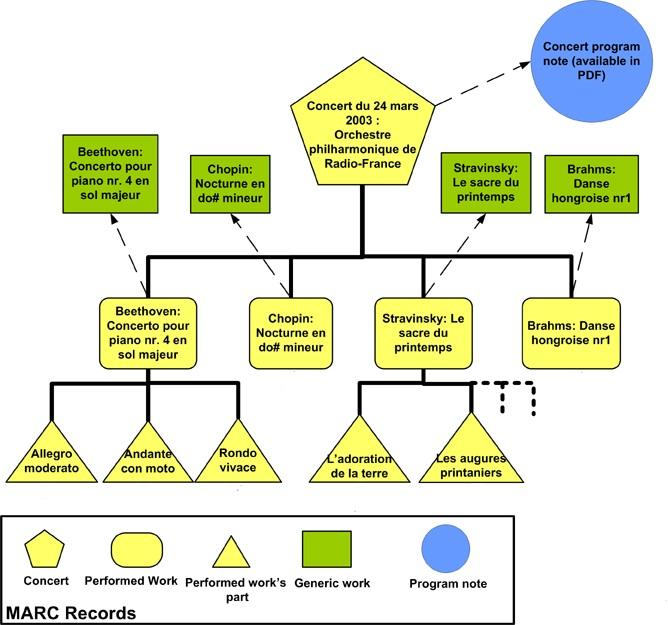 Data sample illustrating the use case4) Each use case should be illustrated by (a) data sample(s). Upload your data sample(s) at https://drive.google.com/folderview?id=0B4N3jJ2PToabWU1scDVFZGVKVEU&usp=sharing and indicate the name of the file(s) in this questionnaire for reference. 5) What metadata format is used in the samples(s)?6) Describe how you use this metadata format to support the described use case(s) (can include details on specific metadata elements, data quality aspects…)Vocabularies7) Are you using specific vocabularies(e.g. thesauri) to describe information such as subjects, genres in your metadata? If not go to question 11. 8) If yes, how are you using them? In which metadata fields?9) What is the language coverage of these thesauri/vocabularies?10) How are the thesauri/vocabularies represented (e.g. a database, an XML file, SKOS, etc.)? If possible provide an example of (a part) of the thesauri/vocabularies you use (e.g. a fragment of XML, etc.). Copy and paste an example in the questionnaire or upload your vocabulary sample at  https://drive.google.com/folderview?id=0B4N3jJ2PToabWU1scDVFZGVKVEU&usp=sharing and indicate the name of the file(s). Enrichment11) If you are not using thesauri/vocabularies, would you like to see your metadata enriched with references to thesauri/vocabularies?12) Which metadata fields would you like to see enriched?